  GRUPA: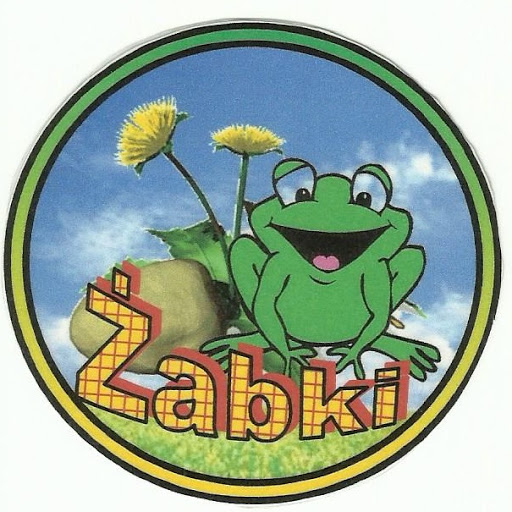 Kwiecień,tydz.IVTemat  tygodnia: W zdrowym ciele zdrowy duch     Cele/Umiejętności dziecka:Wdrażanie do zdrowego stylu życia, utrzymywania czystości i dbania o swój wygląd Budzenie potrzeby zdrowego odżywiania sięDostrzeganie wartości odżywczych niektórych artykułów spożywczychPoznanie znaków: =,<,>Utrwala liczebniki główne, porządkowe Rozpoznaje figury geometryczne, odczytuje symboleLiczy w określonym zakresie, rozwiązuje proste zadania z treściąPoznaje literę: C, cDoskonali analizę sylabową, głoskową wyrazówOdczytuje wyrazy z poznanymi literamiUczestniczy w zabawach ruchowych, plastycznych, twórczychRozwija sprawność grafomotoryczną podczas pisania wzorów                                               litero- i cyfro-podobnych oraz podczas prób pisania po śladzie liter i cyfrDoskonali percepcję wzrokową, słuchową, ruchowąUdział w uroczystości grupowej w ramach obchodów                                                                           DNIA  ZIEMIoraz realizacja kolejnego modułu z programu:                                                               „Mały miś w świecie wielkiej literatury”pt.” EKO- KALENDARZ”